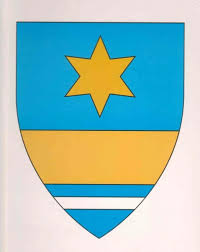 DOKUMENTACIJA O NABAVI SREDSTVA ZA PRANJE, ČIŠĆENJE I OSTALA SREDSTVA ZA OPĆU HIGIJENUProjekt „Zapošljavanje žena iz ranjivih skupina na području Općine Babina Greda“obvezna elektronička dostava ponuda putem EOJN RHpapirnate ponude nisu dopušteneEvidencijski broj nabave: 1-MV/2018Sadržaj1. OPĆI PODACI	41.1. Naručitelj i komunikacija	41.2. Sukob interesa	41.3. Procijenjena vrijednost nabave	41.4.Vrsta postupka javne nabave	41.5. Odredbe o okvirnom sporazumu	41.6. Navod uspostavlja li se dinamički sustav nabave	51.7. Navod provodi li se elektronička dražba	52. PODACI O PREDMETU NABAVE	52.1. Opis predmeta nabave	52.2. Opis grupa predmeta nabave i kriteriji za dodjelu grupa ponuditeljima	52.3. Tehničke specifikacije, količina i troškovnik	52.4. Mjesto isporuke robe	62.5. Rok	62.6. Bitni uvjeti okvirnog sporazuma	62.7. Sklapanje ugovora o javnoj nabavi temeljem Okvirnog sporazuma	73. KRITERIJI ZA KVALITATIVNI ODABIR GOSPODARSKOG SUBJEKTA	73.1. Nekažnjavanje - obvezni razlozi isključenja sukladno članku 251. ZJN 2016	73.2. Plaćene dospjele porezne obveze i obveze za mirovinsko i zdravstveno osiguranje - obvezni razlozi isključenja sukladno članku 252. ZJN 2016	93.3. Mogućnost dokazivanja pouzdanosti	93.4. Sposobnost za obavljanje profesionalne djelatnosti	103.5. Tehnička i stručna sposobnost	104. DOKAZIVANJE KRITERIJA ZA KVALITATIVNI ODABIR (nepostojanje osnova za isključenje i ispunjavanje kriterija za odabir gospodarskog subjekta)	114.1. Europska jedinstvena dokumentacija o nabavi (European Single Procurement Document – dalje u tekstu ESPD)	114.2. Dostatni dokazi nepostojanja osnove za isključenje i dokazi sposobnosti	124.3. Oslanjanje na sposobnost drugih gospodarskih subjekata	135. ODREDBE O PONUDI	145.1. Sadržaj i način izrade ponude	145.2. Dostava ponude	145.3. Dostava dijela/dijelova ponude u zatvorenoj omotnici	155.4. Varijante ponude	155.5. Način određivanja cijene ponude	165.6. Kriterij za odabir ponude	165.7. Jezik i pismo	175.8. Rok valjanosti ponude	176. OSTALE ODREDBE	176.1. Odredbe koje se odnose na zajednicu gospodarskih subjekata	176.2. Odredbe koje se odnose na podugovaratelje	186.3. Jamstva	186.3.1 Jamstvo za ozbiljnost ponude	186.3.2. Jamstvo za uredno ispunjenje okvirnog sporazuma	196.4. Datum, mjesto i vrijeme dostave i otvaranja ponuda	196.5. Rok za donošenje odluke	196.6. Rok, način i uvjeti plaćanja	196.7. Posebni uvjeti za izvršavanje okvirnog sporazuma i ugovora na temelju okvirnog sporazuma	206.8. Trošak ponude i preuzimanje dokumentacije o nabavi	206.9. Dodatne informacije i objašnjenja dokumentacije o nabavi	206.10. Tajnost dokumentacije	206.11. Izmjene okvirnog sporazuma tijekom  njegova trajanja	216.12. Pouka o pravnom lijeku	216.13. Završne odredbe	21PRILOZI	22PRILOG 1. – ESPD	22PRILOG 2. – PRIJEDLOG OKVIRNOG SPORAZUMA	22PRILOG 3. - TROŠKOVNIK	22PRILOG 4. – TEHNIČKE SPECIFIKACIJE	22PRILOG 5. – PRIJEDLOG UGOVORA	221. OPĆI PODACI1.1. Naručitelj i komunikacijaNaziv: Općina Babina GredaAdresa: Vladimira Nazora 3, 32 276 Babina GredaOIB: 45800936748Broj telefona: 032 854 400Broj telefaksa: 032 854 610Internet adresa: www.babinagreda.hrAdresa elektroničke poste: opcinababinagreda@gmail.com Odgovorna osoba: Josip KrnićOsobe zadužene za kontakt: Boris Bauković, mag.oec.			Benedikt Draškić, dipl.iur.Telefon: 032 855 944 				099 8156 093Telefax: 032 854 610E-mail: procelnikbabinagreda@gmail.com  draskicbenedikt@gmail.com Komunikacija i razmjena podataka između Naručitelja i gospodarskih subjekata predviđena je putem elektroničke pošte navedenim kontakt osobama ili putem sustava Elektroničkog oglasnika javne nabave Republike Hrvatske (EOJN).Komunikacija usmenim putem moguća je ukoliko se odnosi na općenite informacije o predmetnom postupku javne nabave ne uključujući dokumentaciju o nabavi, potvrde interesa i ponude.1.2. Sukob interesaNaručitelj nije u sukobu interesa u smislu članka 76. i 77. Zakona o javnoj nabavi («Narodne novine», broj 120/16.) niti s jednim gospodarskim subjektom.1.3. Procijenjena vrijednost nabave341.760,00 kn bez PDV-a za 2 godine trajanja okvirnog sporazuma.1.4.Vrsta postupka javne nabaveOtvoreni postupak javne nabave robe s ciljem sklapanja okvirnog sporazuma s jednim gospodarskim subjektom na rok od 2 godine, a sve na temelju članka 147. ZJN 2016. Okvirni sporazum obvezuje stranke na izvršenje okvirnog sporazuma.Sukladno članku 311. ZJN 2016, postupak javne nabave završava izvršnošću odluke o odabiru ili poništenju.1.5. Odredbe o okvirnom sporazumuNa temelju okvirnog sporazuma sklopit će se ukupno 2 godišnja ugovora – za svaku godinu trajanja okvirnog sporazuma. 1.6. Navod uspostavlja li se dinamički sustav nabaveNe uspostavlja se dinamički sustav nabave.1.7. Navod provodi li se elektronička dražbaNe provodi se elektronička dražba.2. PODACI O PREDMETU NABAVE2.1. Opis predmeta nabave Oznaka i naziv iz Jedinstvenog rječnika javne nabave: 39800000-0 Predmet nabave su  sredstva za pranje, čišćenje i ostala sredstva za opću higijenu za krajnje korisnike, definirano u Prilogu IV-Tehničke specifikacije dokumentacije o nabavi.2.2. Opis grupa predmeta nabave i kriteriji za dodjelu grupa ponuditeljima Predmet nabave nije podijeljen na grupe. 2.3. Tehničke specifikacije, količina i troškovnikPredviđene količine predmeta nabave za vrijeme trajanja okvirnog sporazuma na 2 (dvije) godine po pojedinim vrstama roba specificirane su Troškovnikom (Prilog III) i Prilogom IV-Tehničke specifikacije. Planske količine naznačene u troškovniku ne obvezuju naručitelja u realizaciji narudžbe. Stvarna nabavljena količina robe temeljem sklopljenog Okvirnog sporazuma može biti veća ili manja od predviđene  količine. Pošto se roba, koja je predmet nabave, nabavlja za potrebe krajnjih korisnika (ukupno 89 korisnika), odabrani ponuditelj je obvezan robu koja je predmet nabave svakomjesečno isporučivati u PVC vrećicama-paketima (cijena PVC vrećice mora biti uračunata u cijenu ponude, te nije dopušteno zaračunavati posebno cijenu PVC vrećice, vrećica mora biti dovoljno kvalitetna da se prilikom dostave korisnicima ne potrga), od svake naručene vrste robe po jedan komad u vrećici (mjesečno ukupno 89 PVC vrećica sa robom koja je predmet nabave), osim robe navedene pod rednim brojem 1., 9., 10., 11. i 14. Troškovnika, koja se dostavlja odvojeno, u količini navedenoj u narudžbenici naručitelja.Ukoliko se u tijeku izvršenja okvirnog sporazuma, odnosno ugovora, smanji broj korisnika odnosno dođe do smanjenja potrebnog broja paketa, naručitelj će pravovremeno o tome izvijestiti odabranog ponuditelja.Ponude se podnose isključivo za cjelokupan predmet nabave.Detaljne tehničke specifikacije predmeta nabave sadržane su u prilogu IV-Tehničke specifikacije. Zahtjevi definirani tehničkim specifikacijama predstavljaju minimalne tehničke karakteristike koje ponuđeni predmet nabave mora zadovoljavati te se iste ne smiju mijenjati od strane ponuditelja.Ponuditelj obvezno popunjava stupac «Ponuđene specifikacije» definirajući detaljno tehničke specifikacije ponuđene robe (napomena: ponuditelj popunjava tehničke specifikacije upisujući točne karakteristike ponuđene robe, tj. proizvođača, tip i veličinu pakiranja).Stupac «Bilješke, napomene, reference na tehničku dokumentaciju» ponuditelj može popuniti ukoliko smatra potrebnim.Stupac «Ocjena DA/NE» ponuditelj ne popunjava obzirom na to da je stupac predviđen za ocjenu naručitelja.Kako bi se ponuda smatrala valjanom, ponuđeni predmet nabave mora zadovoljiti minimalno ono što je traženo u Prilogu IV – Tehničke specifikacije.2.4. Mjesto isporuke robeMjesta isporuke robe je sjedište Naručitelja.2.5. Rok Ponuditelj se obvezuje predmet nabave izvršiti u roku od 2 (dvije) godine od dana  potpisa okvirnog sporazuma.Roba se isporučuje, svakomjesečno temeljem narudžbenice, radnim danom, od ponedjeljka do petka, u vremenu 09:00 – 14:00 sati u roku koji je naveden u ponudi, uz prethodnu najavu minimalno 1 sat prije isporuke na kontakt-telefon koji će biti naveden na narudžbenici. Pojedinačni rok isporuke: ne smije biti duži od 5 (pet) dana.Ako odabrani ponuditelj ne izvrši obveze u ugovorenim rokovima, dužan je Naručitelju platiti ugovornu kaznu u iznosu 0,5% od ukupno ugovorene vrijednosti za svaki dan zakašnjenja, te nadoknaditi Naručitelju sve eventualne troškove i štetu koja bi iz toga proizašla.Ukupni iznos ugovorne kazne ne može biti veći od 10% (deset posto) od ukupno ugovorene vrijednosti. Pravo na ugovornu kaznu ne umanjuje niti isključuje pravo Naručitelja na naknadu eventualne štete preko iznosa ugovorne kazne.Odredbe o ugovornoj kazni neće se primjenjivati ako je ugovoreni rok prekoračen uslijed više sile ili krivnjom trećih osoba, a što Izvršitelj mora dokazati. Plaćanje ugovorne kazne ne oslobađa odabranog ponuditelja obveze izvršenja predmeta okvirnog sporazuma.2.6. Bitni uvjeti okvirnog sporazumaPri sklapanju ugovora koji se temelje na okvirnom sporazumu, ugovorne strane ne smiju mijenjati bitne uvjete okvirnog sporazuma.Bitnim uvjetima okvirnog sporazuma smatraju se:predmet nabaverok trajanja okvirnog sporazumarok izvršenja predmeta nabavenačin i uvjeti plaćanjajedinične cijene iz troškovnika nepromjenjive su za vrijeme trajanja okvirnog sporazuma kontrola i praćenje izvršenja okvirnog sporazumaugovorna kazna. 2.7. Sklapanje ugovora o javnoj nabavi temeljem Okvirnog sporazumaUgovori na temelju okvirnog sporazuma dodjeljuju se prema uvjetima utvrđenim u okvirnom sporazumu.Ugovor o javnoj nabavi sklapat će se sukladno potrebama Naručitelja i osiguranim financijskim sredstvima tijekom važenja okvirnog sporazuma.Naručitelj smije izmijeniti ugovor o javnoj nabavi tijekom njegova trajanja sukladno Zakona o javnoj nabavi.Kada se dio ugovora o javnoj nabavi daje u podugovor on obvezno sadrži i podatke navedene u članku 222. Zakona o javnoj nabavi.Gospodarski subjekt koji namjerava dati dio ugovora o javnoj nabavi u podugovor obvezan u ponudi: 1. navesti koji dio ugovora namjerava dati u podugovor (predmet ili količina, vrijednost ili postotni udio)2. navesti podatke o podugovarateljima (naziv ili tvrtka, sjedište, OIB ili nacionalni identifikacijski broj, broj računa, zakonski zastupnici podugovaratelja)3. dostaviti europsku jedinstvenu dokumentaciju o nabavi za podugovaratelja.U slučaju promjene podugovaratelja, preuzimanja izvršenja dijela ugovora o javnoj nabavi koji je prethodno dan u podugovor, uvođenje jednog ili više novih podugovaratelja primjenjuju se odredbe članka 224. Zakona o javnoj nabavi. 3. KRITERIJI ZA KVALITATIVNI ODABIR GOSPODARSKOG SUBJEKTA A) OSNOVE ZA ISKLJUČENJE GOSPODARSKOG SUBJEKTAU slučaju zajednice gospodarskih subjekata i/ili oslanjanja na sposobnost drugih gospodarskih subjekata i/ili sudjelovanja podugovaratelja postojanje razloga isključenja utvrđuje se pojedinačno za sve članove zajednice, za svakog gospodarskog subjekta na čiju se sposobnost oslanja i za svakog podugovaratelja.3.1. Nekažnjavanje - obvezni razlozi isključenja sukladno članku 251. ZJN 2016Naručitelj će iz postupka javne nabave isključiti gospodarskog subjekta u bilo kojem trenutku tijekom postupka javne nabave ako utvrdi da:1. je gospodarski subjekt koji ima poslovni nastan u Republici Hrvatskoj ili osoba koja je član upravnog, upravljačkog ili nadzornog tijela ili ima ovlasti zastupanja, donošenja odluka ili nadzora toga gospodarskog subjekta i koja je državljanin Republike Hrvatske pravomoćnom presudom osuđena za:a) sudjelovanje u zločinačkoj organizaciji, na temelju– članka 328. (zločinačko udruženje) i članka 329. (počinjenje kaznenog djela u sastavu zločinačkog udruženja) Kaznenog zakona– članka 333. (udruživanje za počinjenje kaznenih djela), iz Kaznenog zakona (»Narodne novine«, br. 110/97., 27/98., 50/00., 129/00., 51/01., 111/03., 190/03., 105/04., 84/05., 71/06., 110/07., 152/08., 57/11., 77/11. i 143/12.)b) korupciju, na temelju– članka 252. (primanje mita u gospodarskom poslovanju), članka 253. (davanje mita u gospodarskom poslovanju), članka 254. (zlouporaba u postupku javne nabave), članka 291. (zlouporaba položaja i ovlasti), članka 292. (nezakonito pogodovanje), članka 293. (primanje mita), članka 294. (davanje mita), članka 295. (trgovanje utjecajem) i članka 296. (davanje mita za trgovanje utjecajem) Kaznenog zakona– članka 294.a (primanje mita u gospodarskom poslovanju), članka 294.b (davanje mita u gospodarskom poslovanju), članka 337. (zlouporaba položaja i ovlasti), članka 338. (zlouporaba obavljanja dužnosti državne vlasti), članka 343. (protuzakonito posredovanje), članka 347. (primanje mita) i članka 348. (davanje mita) iz Kaznenog zakona (»Narodne novine«, br. 110/97., 27/98., 50/00., 129/00., 51/01., 111/03., 190/03., 105/04., 84/05., 71/06., 110/07., 152/08., 57/11., 77/11. i 143/12.)c) prijevaru, na temelju– članka 236. (prijevara), članka 247. (prijevara u gospodarskom poslovanju), članka 256. (utaja poreza ili carine) i članka 258. (subvencijska prijevara) Kaznenog zakona– članka 224. (prijevara), članka 293. (prijevara u gospodarskom poslovanju) i članka 286. (utaja poreza i drugih davanja) iz Kaznenog zakona (»Narodne novine«, br. 110/97., 27/98., 50/00., 129/00., 51/01., 111/03., 190/03., 105/04., 84/05., 71/06., 110/07., 152/08., 57/11., 77/11. i 143/12.)d) terorizam ili kaznena djela povezana s terorističkim aktivnostima, na temelju– članka 97. (terorizam), članka 99. (javno poticanje na terorizam), članka 100. (novačenje za terorizam), članka 101. (obuka za terorizam) i članka 102. (terorističko udruženje) Kaznenog zakona– članka 169. (terorizam), članka 169.a (javno poticanje na terorizam) i članka 169.b (novačenje i obuka za terorizam) iz Kaznenog zakona (»Narodne novine«, br. 110/97., 27/98., 50/00., 129/00., 51/01., 111/03., 190/03., 105/04., 84/05., 71/06., 110/07., 152/08., 57/11., 77/11. i 143/12.)e) pranje novca ili financiranje terorizma, na temelju– članka 98. (financiranje terorizma) i članka 265. (pranje novca) Kaznenog zakona– članka 279. (pranje novca) iz Kaznenog zakona (»Narodne novine«, br. 110/97., 27/98., 50/00., 129/00., 51/01., 111/03., 190/03., 105/04., 84/05., 71/06., 110/07., 152/08., 57/11., 77/11. i 143/12.)f) dječji rad ili druge oblike trgovanja ljudima, na temelju– članka 106. (trgovanje ljudima) Kaznenog zakona– članka 175. (trgovanje ljudima i ropstvo) iz Kaznenog zakona (»Narodne novine«, br. 110/97., 27/98., 50/00., 129/00., 51/01., 111/03., 190/03., 105/04., 84/05., 71/06., 110/07., 152/08., 57/11., 77/11. i 143/12.), ili2. je gospodarski subjekt koji nema poslovni nastan u Republici Hrvatskoj ili osoba koja je član upravnog, upravljačkog ili nadzornog tijela ili ima ovlasti zastupanja, donošenja odluka ili nadzora toga gospodarskog subjekta i koja nije državljanin Republike Hrvatske pravomoćnom presudom osuđena za kaznena djela iz točke 1. podtočaka od a) do f) ovoga stavka i za odgovarajuća kaznena djela koja, prema nacionalnim propisima države poslovnog nastana gospodarskog subjekta, odnosno države čiji je osoba državljanin, obuhvaćaju razloge za isključenje iz članka 57. stavka 1. točaka od (a) do (f) Direktive 2014/24/EU.Za potrebe utvrđivanja okolnosti iz točke 3.1. Dokumentacije o nabavi gospodarski subjekt u ponudi dostavlja: ispunjeni obrazac Europske jedinstvene dokumentacije o nabavi (dalje: ESPD) (Dio III. Osnove za isključenje, Odjeljak A: Osnove povezane s kaznenim presudama) za sve gospodarske subjekte u ponudi. 3.2. Plaćene dospjele porezne obveze i obveze za mirovinsko i zdravstveno osiguranje - obvezni razlozi isključenja sukladno članku 252. ZJN 2016 Naručitelj će iz postupka javne nabave isključiti gospodarskog subjekta ako utvrdi da gospodarski subjekt nije ispunio obveze plaćanja dospjelih poreznih obveza i obveza za mirovinsko i zdravstveno osiguranje:1. u Republici Hrvatskoj, ako gospodarski subjekt ima poslovni nastan u Republici Hrvatskoj,  ili2. u Republici Hrvatskoj ili u državi poslovnog nastana gospodarskog subjekta, ako gospodarski subjekt nema poslovni nastan u Republici Hrvatskoj.Iznimno, Naručitelj neće isključiti gospodarskog subjekta iz postupka javne nabave ako mu sukladno posebnom propisu plaćanje obveza nije dopušteno ili mu je odobrena odgoda plaćanja.Za potrebe utvrđivanja okolnosti iz točke 3.2. Dokumentacije o nabavi gospodarski subjekt u ponudi dostavlja: ispunjeni obrazac Europske jedinstvene dokumentacije o nabavi (dalje: ESPD) (Dio III. Osnove za isključenje, Odjeljak B: Osnove povezane s plaćanjem poreza ili doprinosa za socijalno osiguranje) za sve gospodarske subjekte u ponudi. 3.3. Mogućnost dokazivanja pouzdanostiGospodarski subjekt kod kojeg su ostvarene osnove za isključenje iz točke 3.1 dokumentacije može javnom naručitelju dostaviti dokaze o mjerama koje je poduzeo kako bi dokazao svoju pouzdanost bez obzira na postojanje relevantne osnove za isključenje.Poduzimanje mjera gospodarski subjekt dokazuje:1. plaćanjem naknade štete ili poduzimanjem drugih odgovarajućih mjera u cilju plaćanja naknade štete prouzročene kaznenim djelom ili propustom2. aktivnom suradnjom s nadležnim istražnim tijelima radi potpunog razjašnjenja činjenica i okolnosti u vezi s kaznenim djelom ili propustom3. odgovarajućim tehničkim, organizacijskim i kadrovskim mjerama radi sprječavanja daljnjih kaznenih djela ili propusta.Mjere koje je poduzeo gospodarski subjekt ocjenjuju se uzimajući u obzir težinu i posebne okolnosti kaznenog djela ili propusta te je obvezan obrazložiti razloge prihvaćanja ili neprihvaćanja mjera.Naručitelj neće isključiti gospodarskog subjekta iz postupka javne nabave ako je ocijenjeno da su poduzete mjere primjerene.Gospodarski subjekt kojem je pravomoćnom presudom određena zabrana sudjelovanja u postupcima javne nabave ili postupcima davanja koncesija na određeno vrijeme nema pravo korištenja navedene mogućnosti dokazivanja svoje pouzdanosti bez obzira na postojanje relevantne osnove za isključenje do isteka roka zabrane u državi u kojoj je presuda na snazi.Gospodarski subjekt kojem je pravomoćnom presudom, koja je na snazi u Republici Hrvatskoj, određena zabrana sudjelovanja u postupcima javne nabave na određeno vremensko razdoblje nema pravo korištenja ove mogućnosti.Razdoblje isključenja gospodarskog subjekta kod kojeg su ostvarene osnove za isključenje iz ove točke definirane točkom 3.1 ove dokumentacije iz postupka javne nabave je pet godina od dana pravomoćnosti presude, osim ako pravomoćnom presudom nije određeno drukčije.B) KRITERIJI ZA ODABIR GOSPODARSKOG SUBJEKTA (UVJETI SPOSOBNOSTI)3.4. Sposobnost za obavljanje profesionalne djelatnostiGospodarski subjekt mora dokazati upis u sudski, obrtni, strukovni ili drugi odgovarajući registar u državi poslovnog nastana.Za potrebe utvrđivanja gore navedenih okolnosti gospodarski subjekt u ponudi preliminarno dostavlja ispunjeni obrazac ESPD i to: Dio IV. Kriteriji za odabir gospodarskog subjekta, Odjeljak A, Sposobnost za obavljanje profesionalne djelatnosti, točka 1. U slučaju zajednice gospodarskih subjekata sposobnost za obavljanje profesionalne djelatnosti utvrđuje se pojedinačno za sve članove zajednice.3.5. Tehnička i stručna sposobnost Tehnička i stručna sposobnost gospodarskog subjekta dokazuje se popisom glavnih isporuka robe izvršenih u godini u kojoj je započeo postupak javne nabave i tijekom tri godine koje prethode toj godini, sa vrijednosti robe, datumom i nazivom druge ugovorne strane, kojim ponuditelj dokazuje da je izvršio najmanje jedan isti ili sličan ugovor čija pojedinačna vrijednost nije niža od procijenjene vrijednosti nabave podijeljenoj s brojem godina za koje se sklapa okvirni sporazum.Za potrebe utvrđivanja gore navedenih okolnosti gospodarski subjekt u ponudi preliminarno dostavlja ispunjeni obrazac ESPD i to: Dio IV. Kriteriji za odabir gospodarskog subjekta, Odjeljak C, Tehnička i stručna sposobnost, točka 1b, ako je primjenjivo i točka 10. 4. DOKAZIVANJE KRITERIJA ZA KVALITATIVNI ODABIR (nepostojanje osnova za isključenje i ispunjavanje kriterija za odabir gospodarskog subjekta)4.1. Europska jedinstvena dokumentacija o nabavi (European Single Procurement Document – dalje u tekstu ESPD)ESPD je ažurirana formalna izjava gospodarskog subjekta, koja služi kao preliminarni dokaz umjesto potvrda koje izdaju tijela javne vlasti ili treće strane, a kojima se potvrđuje da taj gospodarski subjekt:1. nije u jednoj od situacija zbog koje se gospodarski subjekt isključuje ili može isključiti iz postupka javne nabave (osnove za isključenje definirane točkama 3.1. i 3.2. dokumentacije)2. ispunjava tražene kriterije za odabir gospodarskog subjekta (uvjete sposobnosti definirane točkama 3.4. i 3.5. dokumentacije).Gospodarski subjekt dostavlja ESPD na standardnom obrascu u ponudi, a naručitelj istu prihvaća. Naručitelj je u prilogu 2. dokumentacije o nabavi priložio obrazac ESPD-a u .doc formatu.ESPD standardni obrazac ispunjava se u dijelu:•	Dio I. Podaci o postupku nabave i javnom naručitelju ili naručitelju – naručitelj je ispunio ove podatke u obrascu ESPD koji se nalazi u prilogu 2. dokumentacije, ukoliko gospodarski subjekti koristi standardni ESPD obrazac iz drugog izvora ispunjava i ovaj dio ESPD-a•	Dio II. Podaci o gospodarskom subjektu•	Dio III. Osnove za isključenje -	Odjeljak A: Osnove povezane s kaznenim presudama - za potrebe utvrđivanja okolnosti iz točke 3.1. dokumentacije o nabavi-	Odjeljak B: Osnove povezane s plaćanjem poreza ili doprinosa za socijalno osiguranje - za potrebe utvrđivanja okolnosti iz točke 3.2. dokumentacije o nabavi•	Dio IV. Kriteriji za odabir:-	Odjeljak A: Sposobnost za obavljanje profesionalne djelatnosti - za potrebe utvrđivanja okolnosti iz točke 3.4. dokumentacije o nabavi-	Odjeljak C, stavka 1b, ako je primjenjivo i točka 10: Tehnička i stručna sposobnost - za potrebe utvrđivanja okolnosti iz točke 3.5. dokumentacije o nabavi •	Dio VI. Završne izjaveGospodarski subjekt koji sudjeluje sam i ne oslanja se na sposobnosti drugih subjekata kako bi ispunio kriterije za odabir dužan je ispuniti jedan ESPD.Ako više gospodarskih subjekata, uključujući privremena udruženja, zajedno sudjeluju u postupku nabave, nužno je dostaviti zaseban ESPD za svaki gospodarski subjekt koji sudjeluje u postupku.Gospodarski subjekt koji se za dokazivanje tehničke i stručne sposobnosti iz točke 3.5. dokumentacije oslanja na sposobnost drugog subjekta mora osigurati da naručitelj zaprimi zaseban ESPD u kojem su navedeni relevantni podaci (vidjeti Dio II., Odjeljak C) zasvaki gospodarski subjekt na čiju sposobnost se oslanja. Gospodarski subjekt na čiju se sposobnost oslanja u ESPD-u popunjava i dio kojim se potvrđuje da isti ispunjava referentne kriterije za odabir iz točke 3.5. dokumentacije.Gospodarski subjekt koji namjerava dati bilo koji dio ugovora u podugovor trećim osobama mora osigurati da naručitelj zaprimi zaseban ESPD u kojem su navedeni relevantni podaci (vidjeti Dio II., Odjeljak D) za svakog podugovaratelja na čije se sposobnosti gospodarski subjekt ne oslanja.U ESPD se navode izdavatelji popratnih dokumenata te ona sadržava izjavu da će gospodarski subjekt moći, na zahtjev i bez odgode, naručitelju dostaviti te dokumente.Ako naručitelj može dobiti popratne dokumente izravno, pristupanjem bazi podataka, gospodarski subjekt u ESPD navodi podatke koji su potrebni u tu svrhu, npr. internetska adresa baze podataka, svi identifikacijski podaci i izjava o pristanku, ako je potrebno.Naručitelj može u bilo kojem trenutku tijekom postupka javne nabave, ako je to potrebno za pravilno provođenje postupka, provjeriti informacije navedene u ESPD kod nadležnog tijela za vođenje službene evidencije o tim podacima (npr. kaznena evidencija) sukladno posebnom propisu i zatražiti izdavanje potvrde o tome, uvidom u popratne dokumente ili dokaze koje već posjeduje, ili izravnim pristupom elektroničkim sredstvima komunikacije besplatnoj nacionalnoj bazi podataka na jeziku iz članka 280. stavka 2. ZJN 2016. Ako se ne može obaviti navedena provjera ili ishoditi potvrda, naručitelj može zahtijevati od gospodarskog subjekta da u primjerenom roku, ne kraćem od pet dana, dostavi sve ili dio popratnih dokumenata ili dokaza.Ažurirani popratni dokument je svaki dokument u kojem su sadržani podaci važeći te odgovaraju stvarnom činjeničnom stanju u trenutku dostave naručitelju te dokazuju ono što je gospodarski subjekt naveo u ESPD-u.U slučaju postojanja sumnje u istinitost podataka dostavljenih od strane gospodarskog subjekta, naručitelj može dostavljene podatke provjeriti kod izdavatelja dokumenta, nadležnog tijela ili treće strane koja ima saznanja o relevantnim činjenicama, osim u slučaju ako je gospodarski subjekt upisan u Službeni popisi odobrenih gospodarskih subjekata.4.2. Dostatni dokazi nepostojanja osnove za isključenje i dokazi sposobnostiNaručitelj će kao dostatan dokaz da ne postoje osnove za isključenje prihvatiti:za točku 3.1. izvadak iz kaznene evidencije ili drugog odgovarajućeg registra ili, ako to nije moguće, jednakovrijedni dokument nadležne sudske ili upravne vlasti u državi poslovnog nastana gospodarskog subjekta, odnosno državi čiji je osoba državljanin, kojim se dokazuje da ne postoje osnove za isključenje iz članka 251. stavka 1. ZJN 2016za točku 3.2. potvrdu porezne uprave ili drugog nadležnog tijela u državi poslovnog nastana gospodarskog subjekta kojom se dokazuje da ne postoje osnove za isključenje iz članka 252. stavka 1. ZJN 2016Ako se u državi poslovnog nastana gospodarskog subjekta, odnosno državi čiji je osoba državljanin ne izdaju navedeni dokumenti ili ako ne obuhvaćaju sve okolnosti iz članka 251.stavka 1. i članka 252. stavka 1. ZJN 2016, oni mogu biti zamijenjeni izjavom pod prisegom ili, ako izjava pod prisegom prema pravu dotične države ne postoji, izjavom davatelja s ovjerenim potpisom kod nadležne sudske ili upravne vlasti, javnog bilježnika ili strukovnog ili trgovinskog tijela u državi poslovnog nastana gospodarskog subjekta, odnosno državi čiji je osoba državljanin.Uvjeti sposobnosti dokazuju se:za točku 3.4. izvatkom iz sudskog, obrtnog, strukovnog ili drugog odgovarajućeg registra koji se vodi u državi članici njegova poslovnog nastanaza točku 3.5.  popisom ugovora o isporuci robe iste ili slične predmetu nabave, izvršenih u godini u kojoj je započet postupak javne nabave i tijekom tri godine koje prethode toj godini. Popis ugovora sadrži vrijednost, datum isporuke robe i naziv druge ugovorne strane. 4.3. Oslanjanje na sposobnost drugih gospodarskih subjekataGospodarski subjekt može se u postupku javne nabave radi dokazivanja ispunjavanja kriterija za odabir gospodarskog subjekta iz članka 258. i 259. ZJN 2016 osloniti na sposobnost drugih subjekata, bez obzira na pravnu prirodu njihova međusobnog odnosa. Gospodarski subjekt može se u postupku javne nabave osloniti na sposobnost drugih subjekata radi dokazivanja ispunjavanja kriterija koji su vezani uz obrazovne i stručne kvalifikacije iz članka 268. stavka 1. točke 8. ZJN 2016 ili uz relevantno stručno iskustvo, samo ako će ti subjekti izvoditi radove ili pružati usluge za koje se ta sposobnost traži. Ako se gospodarski subjekt oslanja na sposobnost drugih subjekata, mora dokazati javnom naručitelju da će imati na raspolaganju resurse za izvršenje ugovora, primjerice prihvaćanjem obveze drugih subjekata da će te resurse staviti na raspolaganje gospodarskom subjektu. U slučaju oslanjanja na sposobnost drugih subjekata gospodarski subjekt je dužan dostaviti potpisanu i ovjerenu Izjavu o stavljanju resursa na raspolaganje ili Ugovor/Sporazum o poslovno/tehničkoj suradnji iz kojeg je vidljivo koji se resursi međusobno ustupaju. Izjava o stavljanju resursa na raspolaganje ili Ugovor/Sporazum o poslovno/tehničkoj suradnji mora minimalno sadržavati: naziv i sjedište gospodarskog subjekta koji ustupa resurse te naziv i sjedište ponuditelja kojemu ustupa resurse, točno navedene resurse koje stavlja ponuditelju na raspolaganje za izvršenje ugovora, potpis i pečat ovlaštene osobe gospodarskog subjekta koji stavlja resurse na raspolaganje odnosno u slučaju Ugovora/Sporazuma o poslovnoj suradnji potpisi ovlaštenih osoba i pečati. Javni naručitelj obvezan je provjeriti ispunjavaju li drugi subjekti na čiju se sposobnost gospodarski subjekt oslanja relevantne kriterije za odabir gospodarskog subjekta te postoje li osnove za njihovo isključenje. Javni naručitelj će od gospodarskog subjekta zahtijevati da zamijeni subjekt na čiju se sposobnost oslonio radi dokazivanja kriterija za odabir ako na temelju provjere utvrdi da kod tog subjekta postoje osnove za isključenje ili da ne udovoljava relevantnim kriterijima za odabir gospodarskog subjekta. Ako se gospodarski subjekt oslanja na sposobnost drugih subjekata radi dokazivanja ispunjenja kriterija ekonomske i financijske sposobnosti javni naručitelj zahtijeva njihovu solidarnu odgovornost za izvršenje ugovora. Zajednica gospodarskih subjekata može se osloniti na sposobnost članova zajednice ili drugih subjekata pod uvjetima određenim člankom 277. ZJN 2016.U slučaju ugovora o javnoj nabavi radova, ugovora o javnoj nabavi usluga ili ugovora o javnoj nabavi robe koji uključuju poslove postavljanja ili instalacije, javni naručitelj će zahtijevati da određene ključne zadatke, odnosno poslove obavlja izravno sam ponuditelj ili član zajednice ponuditelja.5. ODREDBE O PONUDI5.1. Sadržaj i način izrade ponudePonuda je pisana izjava volje ponuditelja da isporuči robu, pruži usluge ili izvede radove sukladno uvjetima i zahtjevima iz dokumentacije o nabavi.Pri izradi ponude ponuditelj se mora pridržavati zahtjeva i uvjeta iz dokumentacije o nabavi te ne smije mijenjati i nadopunjavati tekst dokumentacije.U roku za dostavu ponude ponuditelj može izmijeniti svoju ponudu ili od nje odustati.Ako ponuditelj tijekom roka za dostavu ponuda mijenja ponudu, smatra se da je ponuda dostavljena u trenutku dostave posljednje izmjene ponude. Nakon isteka roka za dostavu ponuda, ponuda se ne smije mijenjati. Ponuda obvezuje ponuditelja do isteka roka valjanosti ponude, a na zahtjev javnog naručitelja ponuditelj može produžiti rok valjanosti svoje ponude.Ponuda mora najmanje sadržavati:1. POPUNJEN PONUDBENI LIST sukladno obrascu EOJN RH uključujući uvez ponude2. JAMSTVO ZA OZBILJNOST PONUDE3. POPUNJEN ESPD OBRAZAC4. POPUNJEN PRILOG 3.-TROŠKOVNIK5. POPUNJEN PRILOG 4.-TEHNIČKE SPECIFIKACIJE6. POTPISAN I OVJEREN PRIJEDLOG OKVIRNOG SPORAZUMA7. POTPISAN I OVJEREN PRIJEDLOG UGOVORA7. IZJAVA O ROKU ISPORUKE SUKLADNA TOČCI 5.6. OVE DOKUMENTACIJE O NABAVIPonuda se izrađuje na način da čini cjelinu. Ako zbog opsega ili drugih objektivnih okolnosti ponuda ne može biti izrađena na način da čini cjelinu, onda se izrađuje u dva ili više dijelova. Sukladno uvjetima i zahtjevima iz dokumentacije o nabavi, u roku za dostavu ponuda, gospodarski subjekt je obvezan prikupiti sve tražene dokumente te ih pohraniti u elektroničkom obliku – u elektroničkom izvorniku ili kao skenirane preslike.5.2. Dostava ponudePonuda se dostavlja elektroničkim sredstvima komunikacije putem EOJN RH.Elektronička dostava ponuda provodi se putem EOJN RH-a, vezujući se na elektroničku objavu poziva na nadmetanje te na elektronički pristup Dokumentaciji o nabavi.Procesom predaje ponude smatra se prilaganje (upload/učitavanje) svih dokumenata ponude,  popunjenih obrazaca i troškovnika. Sve priložene dokumente EOJN RH uvezuje u cjelovitu ponudu, pod nazivom „Uvez ponude“.Uvez ponude, stoga, sadrži podatke o naručitelju, ponuditelju ili zajednici ponuditelja, po potrebi podugovarateljima, ponudi te u Elektroničkom oglasniku javne nabave generirani ponudbeni list i ostale priloge ponudi (npr. obrasci, katalozi, i sl.). Uvez ponude se digitalno potpisuje upotrebom naprednog elektroničkog potpisa.Smatra se da ponuda dostavljena elektroničkim sredstvima komunikacije putem EOJN RH obvezuje ponuditelja u roku valjanosti ponude neovisno o tome je li potpisana ili nije te naručitelj neće odbiti takvu ponudu samo zbog toga razloga.Priložena ponuda se nakon prilaganja automatski kriptira te do podataka iz predane elektroničke ponude nije moguće doći prije isteka roka za dostavu ponuda, odnosno, javnog otvaranja ponuda. Detaljne upute vezane za elektroničku dostavu ponuda dostupne su na stranicama EOJN RH na adresi https://eojn.nn.hrNaručitelj otklanja svaku odgovornost vezanu uz mogući neispravan rad EOJN RH, zastoj u radu EOJN RH ili nemogućnost zainteresiranoga gospodarskog subjekta da ponudu u elektroničkom obliku dostavi u danome roku putem EOJN RH.Ako tijekom razdoblja od četiri sata prije isteka roka za dostavu zbog tehničkih ili drugih razloga na strani EOJN RH isti nije dostupan naručitelj će produžiti rok za dostavu za najmanje četiri dana od dana slanja ispravka poziva na nadmetanje.U slučaju da naručitelj zaustavi postupak javne nabave povodom izjavljene žalbe na dokumentaciju ili poništi postupak javne nabave prije isteka roka za dostavu ponuda, za sve ponude koje su u međuvremenu dostavljene elektronički, EOJN RH će trajno onemogućiti pristup tim ponudama i time osigurati da nitko nema uvid u sadržaj dostavljenih ponuda. U slučaju da se postupak nastavi, ponuditelji će morati ponovno dostaviti svoje ponude.5.3. Dostava dijela/dijelova ponude u zatvorenoj omotniciGospodarski subjekti u papirnatom obliku dostavljaju dokumente drugih tijela ili subjekata koji su važeći samo u izvorniku, ako ih elektroničkim sredstvom nije moguće dostaviti u izvorniku, poput jamstva za ozbiljnost ponude.Jamstvo za ozbiljnost ponude dostavlja se u roku za dostavu ponuda u zatvorenoj omotnici na adresu: Vladimira Nazora 3, 32 276 Babina GredaNa omotnici mora biti naznačeno:- naziv i adresa naručitelja- naziv i adresa ponuditelja- evidencijski broj nabave- naziv predmeta nabave- naznaka "NE OTVARAJ - dio/dijelovi ponude koji se dostavlja/ju odvojeno"U slučaju dostave dijela/dijelova ponude odvojeno u papirnatom obliku, kao vrijeme dostave ponude uzima se vrijeme zaprimanja ponude putem Elektroničkog oglasnika javne nabave.5.4. Varijante ponudeVarijante ponude nisu dopuštene.5.5. Način određivanja cijene ponude Cijena ponude je nepromjenjiva za cijelo vrijeme trajanja okvirnog sporazuma.Cijena ponude izražava se u kunama. Vrijednosti u kunama brojčano se iskazuju punim brojem s dvije decimale.Cijena ponude izražava se za cjelokupan predmet nabave.Ponuditelj u troškovniku predmeta nabave upisuje jedinične cijene, ukupnu cijenu po stavkama i ukupnu cijenu ponude. U cijenu ponude bez poreza na dodanu vrijednost moraju biti uračunati svi troškovi i popusti, koji se iskazuju zasebno iza cijene ponude. Ako ponuditelj nije u sustavu poreza na dodanu vrijednost ili je predmet nabave oslobođen poreza na dodanu vrijednost, u ponudbenom listu, na mjesto predviđeno za upis cijene ponude s porezom na dodanu vrijednost, upisuje se isti iznos kao što je upisan na mjestu predviđenom za upis cijene ponude bez poreza na dodanu vrijednost, a mjesto predviđeno za upis iznosa poreza na dodanu vrijednost ostavlja se prazno.5.6. Kriterij za odabir ponudeKriterij odabira ponude je ekonomski najpovoljnija ponuda (ENP). Kriteriji odabira i njihov relativni značaj prikazani su u tablici u nastavku.Kriteriji za odabir ekonomski najpovoljnije ponude i njihov relativan značaj:Kriterij: prema drugim ponuditeljimaCijena ponude (90 – max. broj bodova za najnižu cijenu ponude)Ponuda s najniže ponuđenom cijenom dobiva 90 bodova, a ostale ponude se boduju prema formuli:= (Ymin/Yp) x 90Pri čemu su:Yp – cijena iz promatrane ponudeYmin – najniža ponuđena cijena ponuda90 – max. broj bodova za najnižu cijenu ponudeMinimalan rok isporuke je 1 dan, a maksimalni rok koji se uzima u obzir  je  5 dana.Ukoliko se nudi   rok isporuke kraći od 1 dana, smatrat će se da je ponuđen minimalan rok koji se uzima u obzir. Ponuda u kojoj je iskazan najkraći rok isporuke dobiva 10 bodova, a ostale ponude će dobiti manje bodova prema sljedećoj formuli:Rok isporuke (maksimum 10 bodova) Ponuda s najkraćim rokom isporuke dobiva 10 bodova, a ostale ponude se boduju prema formuli:   = (Xmin/Xp) x 10 Pri čemu su:                                        Xp – rok isporuke u promatranoj ponudi Xmin – najkraći rok isporuke10 – max broj bodova za najkraći rok isporukeRok isporuke moguće je iskazivati isključivo cijelim brojem (ne decimalnim) u danima, a dostavlja se u obliku izjave ponuditelja u slobodnoj formi, te se upload-a prilikom predaje ponude. Ukoliko izjava ne sadrži navod o roku isporuke smatrat će se da ponuditelj nudi najduži pojedinačni rok isporuke.IZRAČUNBodovi koje ponuda dobije sukladno dvama kriterijima odabira ponude navedenima u ovoj točki Dokumentacije o nabavi zbrojit će se kako bi se dobio ukupan broj bodova ponude.  Ekonomski najpovoljnija ponuda je valjana ponuda koja ima najveći broj bodova.U slučaju više ponuda s istim brojem bodova, biti će odabrana ponuda čija je niža cijena ponude.5.7. Jezik i pismoPonude se moraju izraditi na hrvatskom jeziku i latiničnom pismu.5.8. Rok valjanosti ponudeRok valjanosti ponude je 90 dana od dana isteka roka za dostavu ponuda.6. OSTALE ODREDBE6.1. Odredbe koje se odnose na zajednicu gospodarskih subjekataZajednica gospodarskih subjekata (fizičke ili pravne osobe, uključujući podružnice, ili javna tijela ili zajednice tih osoba ili tijela) je svako privremeno udruživanje gospodarskih subjekata koje na tržištu nudi izvođenje radova ili posla, isporuku robe ili pružanje usluga.Naručitelj ne smije zahtijevati da zajednica gospodarskih subjekata ima određeni pravni oblik u trenutku dostave ponude ili zahtjeva za sudjelovanje, ali može zahtijevati da ima određeni pravni oblik nakon sklapanja okvirnog sporazuma u mjeri u kojoj je to nužno za uredno izvršenje tog okvirnog sporazuma.Zajednica gospodarskih subjekata može se osloniti na sposobnost članova zajednice ili drugih subjekata.Naručitelj neposredno plaća svakom članu zajednice gospodarskih subjekata za onaj dio ugovora koji je on izvršio, ako zajednica gospodarskih subjekata ne odredi drugačije. U ponudi zajednice gospodarskih subjekata mora biti navedeno koji će dio ugovora okvirnog sporazuma (predmet, količina, vrijednost i postotni dio) izvršavati pojedini član zajednice.6.2. Odredbe koje se odnose na podugovarateljePodugovaratelj je gospodarski subjekt koji za ugovaratelja isporučuje robu, pruža usluge ili izvodi radove koji su neposredno povezani s predmetom nabave.Gospodarski subjekt koji namjerava dati dio ugovora u podugovor obvezan je u ponudi: - navesti koji dio ugovora namjerava dati u podugovor (predmet ili količina, vrijednost ili postotni udio) - navesti podatke o podugovarateljima (naziv ili tvrtka, sjedište, OIB ili nacionalni identifikacijski broj, broj računa, zakonski zastupnici podugovaratelja) - dostaviti ESPD za podugovaratelja. Javni naručitelj će neposredno plaćati podugovaratelju za dio ugovora koji je isti izvršio.Ugovaratelj mora svom računu ili situaciji priložiti račune ili situacije svojih podugovaratelja koje je prethodno potvrdio.U slučaju promjene podugovaratelja, preuzimanja izvršenja dijela ugovora koji je prethodno dan u podugovor, uvođenje jednog ili više novih podugovaratelja primjenjuju se odredbe članka 224. i 225. ZJN 2016.Sudjelovanje podugovaratelja ne utječe na odgovornost ugovaratelja na izvršenje ugovora.6.3. Jamstva6.3.1 Jamstvo za ozbiljnost ponudePonuditelj je dužan dostaviti jamstvo za ozbiljnost ponude u iznosu od 5.000,00 kuna. Jamstvo za ozbiljnost ponude je jamstvo za slučaj odustajanja ponuditelja od svoje ponude u roku njezine valjanosti, nedostavljanja ažuriranih popratnih dokumenata sukladno članku 263. ZJN 2016, neprihvaćanja ispravka računske greške, odbijanja potpisivanja ugovora ili okvirnog sporazuma, ili nedostavljanja jamstva za uredno ispunjenje ugovora ili okvirnog sporazuma ako okvirni sporazum obvezuje na sklapanje i izvršenje.Jamstvo za ozbiljnost ponude dostavlja se u obliku zadužnice ili bjanko zadužnice koja mora biti potvrđena kod javnog bilježnika i popunjena u skladu s Pravilnikom o obliku i sadržaju bjanko zadužnice ("Narodne novine", broj: 115/12. i 82/17.) i Pravilnikom o obliku i sadržaju zadužnice ("Narodne novine", broj: 115/12. i 82/17.), s rokom trajanja jamstva ne kraćim od roka valjanosti ponude.Jamstvo za ozbiljnost ponude dostavlja se u izvorniku u skladu sa točkom 5.3. dokumentacije.Umjesto prethodno navedenog jamstva, Ponuditelj može dati jamstvo u vidu novčanog pologa u traženom iznosu od 10.000,00 kuna (slovima: desettisućakuna) na račun Naručitelja broj IBAN:  HR0823400097800300006 model: HR68, poziv na broj: 7706-OIB PONUDITELJA. U slučaju novčanog pologa u svrhu jamstva za ozbiljnost ponude, potrebno u sklopu ponude dostaviti dokaz o uplaćenom novčanom pologu, a rado osiguravanja načela transparentnosti.Sukladno čl. 217. ZJN 2016 Naručitelj je obvezan vratiti ponuditeljima jamstvo za ozbiljnost ponude u roku od 10 dana od dana potpisivanja okvirnog sporazuma, odnosno dostave jamstva za uredno izvršenje okvirnog sporazuma. Neuspješnim ponuditeljima, koji su predali jamstvo u obliku novčanog pologa, novčani polog će se vratiti neposredno nakon završetka postupka javne nabave.U slučaju zajednice gospodarskih subjekata jamstvo za ozbiljnost ponude može dostaviti jedan od članova zajednice.6.3.2. Jamstvo za uredno ispunjenje okvirnog sporazumaPonuditelj  je dužan u slučaju odabira njegove ponude kao najpovoljnije, kao jamstvo za uredno ispunjenje okvirnog sporazuma dostaviti naručitelju bjanko zadužnicu potvrđenu kod javnog bilježnika u visini od 10% ukupne vrijednosti okvirnog sporazuma bez PDV-a, najkasnije prilikom potpisivanja okvirnog sporazuma. U slučaju povrede ugovornih obveza Naručitelj će dostaviti bjanko zadužnicu na naplatu. Neiskorištena bjanko zadužnica vratit će se ponuditelju nakon uredno izvršenog okvirnog sporazuma.6.4. Datum, mjesto i vrijeme dostave i otvaranja ponudaRok za podnošenje ponuda je 22.03.2018.g. do 11:00 sati.Javno otvaranje ponuda održat će se 22.03.2018.g. u 11:00 sati na adresi: Vladimira Nazora 3, 32 276 Babina Greda.Pravo aktivnog sudjelovanja u postupku javnog otvaranja ponuda imaju samo članovi stručnog povjerenstva za javnu nabavu i ovlašteni ili opunomoćeni predstavnici ponuditelja, uz uvjet predočenja pisanog dokaza o ovlasti (uključujući i članove uprave/direktore gospodarskog subjekta odnosno vlasnike obrta koji su dužni ponijeti i predočiti presliku izvatka iz sudskog/obrtnog registra i osobnu iskaznicu odnosno drugi odgovarajući identifikacijski dokument), a prisustvovati mogu i druge osobe.Ovlašteni predstavnici ponuditelja moraju svoje pisano ovlaštenje predati prije otvaranja ponuda.6.5. Rok za donošenje odlukeRok za donošenje odluke o odabiru ili poništenju postupka javne nabave iznosi 60 dana od dana isteka roka za dostavu ponuda.6.6. Rok, način i uvjeti plaćanjaPredujam je isključen kao i traženje od naručitelja sredstava osiguranja plaćanja. Obračun i naplata izvršenih isporuka robe obavit će se nakon potpisom prihvaćenih računa od strane Naručitelja, a sve temeljem jediničnih cijena iz ponudbenog troškovnika i stvarno izvršenih isporuka robe.Ponuditelj mora svom računu odnosno situaciji obvezno priložiti račune odnosno situacije svojih podugovaratelja koje je prethodno potvrdio.Naručitelj se obvezuje ovjereni neprijeporni dio računa platiti Ponuditelju/članu zajednice ponuditelja u roku 30 (trideset) dana od dana primitka računa. Naručitelj se obvezuje ovjereni neprijeporni dio računa platiti podugovaratelju, na IBAN naveden u ponudbenom listu, u roku 30 (trideset) dana od dana primitka računa. 6.7. Posebni uvjeti za izvršavanje okvirnog sporazuma i ugovora na temelju okvirnog sporazumaUgovori sklopljeni po okvirnom sporazumu izvršavati će se u skladu sa uvjetima iz ove dokumentacije o nabavi, u skladu sa pravilima struke i općim propisima prava javne nabave, obveznog prava i propisa kojima se uređuje zaštita potrošača.Trgovački običaji ne primjenjuju se ako nisu navedeni u tekstu okvirnog sporazuma ili ugovora na temelju okvirnog sporazuma.Naručitelj zadržava pravo zahtijevati od odabranog ponuditelja vremensko produljenje roka trajanja ugovora u slučaju da financijska sredstva na ugovoru nisu do vremenskog isteka ugovora u potpunosti realizirana. 6.8. Trošak ponude i preuzimanje dokumentacije o nabaviTrošak izrade i podnošenja ponude u cijelosti snosi ponuditelj. Dokumentacija o nabavi se ne naplaćuje, te se može preuzeti neograničeno i u cijelosti u elektroničkom obliku na internetskoj stranici Elektroničkog oglasnika javne nabave Republike Hrvatske: https://eojn.nn.hr/Oglasnik/.Prilikom preuzimanja dokumentacije o nabavi, gospodarski subjekti moraju proći postupak registracije i prijave, kako bi bili evidentirani kao zainteresirani gospodarski subjekti u ovom postupku javne nabave te kako bi im sustav slao eventualne dodatne informacije i objašnjenja.U slučaju da ponuditelj podnese ponudu bez prethodne registracije i prijave na portalu Elektroničkog oglasnika, sam snosi rizik izrade ponude na neodgovarajućoj podlozi (dokumentaciji o nabavi).6.9. Dodatne informacije i objašnjenja dokumentacije o nabaviGospodarski subjekt može zahtijevati dodatne informacije, objašnjenja ili izmjene u vezi s dokumentacijom o nabavi tijekom roka za dostavu ponuda. Pod uvjetom da je zahtjev dostavljen pravodobno, odgovor će se staviti na raspolaganje svim gospodarskim subjektima putem EOJN sukladno članku 202. stavku 2. ZJN 2016. Zahtjev je pravodoban ako je dostavljen naručitelju najkasnije tijekom šestog dana prije roka određenog za dostavu ponuda.6.10. Tajnost dokumentacijeTemeljem članka 52. stavka 1. ZJN 2016 gospodarski subjekt u postupku javne nabave smije na temelju zakona, drugog propisa ili općeg akta određene podatke označiti tajnom, uključujući tehničke ili trgovinske tajne te povjerljive značajke ponude.Ako je gospodarski subjekt neke podatke označio tajnima, obvezan je navesti pravnu osnovu na temelju koje su ti podaci označeni tajnima.Gospodarski subjekt ne smije označiti tajnom: cijenu ponude, troškovnik, katalog, podatke u vezi s kriterijima za odabir ponude, javne isprave, izvatke iz javnih registara te druge podatke koji se prema posebnom zakonu ili podzakonskom propisu moraju javno objaviti ili se ne smiju označiti tajnom.6.11. Izmjene okvirnog sporazuma tijekom  njegova trajanjaNaručitelj smije izmijeniti okvirni sporazum tijekom njegova trajanja bez provođenja novog postupka javne nabave samo u skladu s odredbama članaka 315. – 320.  ZJN 2016.Naručitelj smije izmijeniti okvirni sporazum tijekom njegova trajanja bez provođenja novog postupka javne nabave ako izmjene, neovisno o njihovoj vrijednosti, nisu značajne u smislu članka 321. ZJN 2016.Naručitelj smije izmijeniti okvirni sporazum tijekom njegova trajanja bez provođenja novog postupka javne nabave radi nabave dodatnih roba od prvotnog ugovaratelja koji su se pokazali potrebnim, a nisu bili uključeni u prvotnu nabavu, sukladno uvjetima navedenim u članku 316. ZJN 2016.Naručitelj smije izmijeniti okvirni sporazum tijekom njegova trajanja bez provođenja novog postupka javne nabave ako su kumulativno ispunjeni uvjeti sukladno članku 317. ZJN 2016.Naručitelj smije izmijeniti okvirni sporazum tijekom njegova trajanja bez provođenja novog postupka javne nabave s ciljem zamjene prvotnog ugovaratelja s novim ugovarateljem sukladno članku 318. ZJN 2016.Naručitelj smije izmijeniti okvirni sporazum tijekom njegova trajanja bez provođenja novog postupka javne nabave ako su kumulativno ispunjeni uvjeti sukladno članku 320. ZJN 2016. Naručitelj za primjenu stavka 1. članka 320. ZJN 2016. ne provjerava jesu li ispunjeni uvjeti iz članka 321. ZJN 2016.6.12. Pouka o pravnom lijekuŽalba se izjavljuje Državnoj komisiji za kontrolu postupaka javne nabave, Koturaška cesta 43/IV, 10000 Zagreb. Istodobno s dostavljanjem žalbe Državnoj komisiji, žalitelj je obvezan primjerak žalbe dostaviti i naručitelju na dokaziv način. Žalba se izjavljuje u roku 10 (deset) dana, i to od dana:1. objave poziva na nadmetanje, u odnosu na sadržaj poziva ili dokumentacije o nabavi2. objave obavijesti o ispravku, u odnosu na sadržaj ispravka3. objave izmjene dokumentacije o nabavi, u odnosu na sadržaj izmjene dokumentacije4. otvaranja ponuda u odnosu na propuštanje naručitelja da valjano odgovori na pravodobno dostavljen zahtjev dodatne informacije, objašnjenja ili izmjene dokumentacije o nabavi te na postupak otvaranja ponuda5. primitka odluke o odabiru ili poništenju, u odnosu na postupak pregleda, ocjene i odabira ponuda, ili razloge poništenja.Žalitelj koji je propustio izjaviti žalbu u određenoj fazi otvorenog postupka javne nabave sukladno odredbi stavka 1. ovoga članka nema pravo na žalbu u kasnijoj fazi postupka za prethodnu fazu.6.13. Završne odredbeNa pitanja koja se tiču pravila, uvjeta, načina i postupka javne nabave, a koja nisu regulirana ovom dokumentacijom o nabavi primjenjivat će se ZJN 2016.PRILOZIPRILOG 1. – ESPDESPD obrazac je prilog 1. DON i dostupan je za preuzimanje putem Elektroničkog oglasnika javne nabave zajedno s DON.PRILOG 2. – PRIJEDLOG OKVIRNOG SPORAZUMAPRILOG 3. - TROŠKOVNIKTroškovnik je dostupan za preuzimanje putem Elektroničkog oglasnika javne nabave zajedno s DON.PRILOG 4. – TEHNIČKE SPECIFIKACIJEPrilog 4. - Tehničke specifikacije je dostupan za preuzimanje putem Elektroničkog oglasnika javne nabave zajedno s DON.PRILOG 5. – PRIJEDLOG UGOVORARedni brojKriterijBroj bodova1.Cijena ponude90 bodova2. Rok isporuke 10 bodovaMaksimalni broj bodova100 bodova